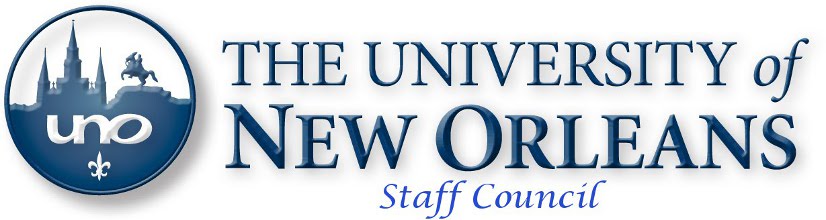 August 22, 2013Library 407, 10:00AMCall to OrderExecutive Committee ReportsPresident, Derek RodriguezIntroduced executive committee for FY 14Meeting will go out of order for Guest speaker Dr. Greg LassenAfter Dr. Lassen spoke…back to DerekReminder for everyone to attend convocation tomorrowFirst time President’s Medallion will be given to staffVice-President, Brian McDonaldReviewed committees and encouraged people to volunteer to serveNon-members can serve on committeesEvents, Awards, Membership/Elections and ad hoc By-Laws Would like to begin have questions to the administration like faculty senate does; please begin submitting questionsTreasurer, Amanda GreenGeneral fund budget for FY 14 is $2750Still trying to get foundation balance; will try to have for next meetingRecording Secretary, Carol LunnExecutive committee plans to more closely follow the bylaws this yearOne of the duties of the recording secretary is to track meeting attendanceNew sign in sheets – one for members to track attendanceone for guests – we would like to increase attendance pleas encourage your office mates to attendStaff Council Award application that was sent out with the agenda has all the changes voted on and approved in the last staff council meetingVoted and passed that this final application is approved and ready for the committee to implementSince it is approved it will be put into a fillable form and posted on the websiteThank you Marilyn Hayden, Harold Bauer, Mary Hicks and Sarah Berry for serving on this committee – you were a great teamCorresponding Secretary, Charlann KableStaff council email and webpage are under Charlann so contact her for any questionsGuest Speakers Dr. Lassen, Vice President of Business AffairsChief financial officer, not head accountantAll of higher education in America needs to run more like a businessChange can be scary but can be positive and is the only way to improveHigher education is both a public and private goodSuggest you read Free to Choose by Milton FriedmanIn the last decade and a half revenue has shifted from 75/25 public/private Students used to be a product of the system; now students are paying more so they need to be treated like the customers they are or they will go elsewhereSchools used to be clones – designed to be the same but regional to be close to students and their familyThe state business model was a supply model; private business model is a demand model which requires offering courses students want at times they want themIn the new model being in New Orleans is a competitive advantage because of our locationChicago, Dallas, and Houston each city has more people than the state of LouisianaWe need to start recruiting in cities with easy flightsOther countries have growing middle classes but not enough schools to meet the demand; the name recognition of New Orleans will make recruiting in those countries easierWill hang flags of countries with students at UNO in the UCWhat can be done to improve morale at UNO?Everyone asks about raises, but we have to do all these other revenue generating things first to get our financial house in order and then we can discuss raises; would love to give raises but can’t make that promise yetThere are other things that can be doneDaniel Pink says things like autonomy, empowerment and having people who are engaged in a common goal rate higher than raises in job satisfaction; some of these of areas we can work on to make people happier and better serve our students nowNext Meeting – September 19, 2013Adjournment